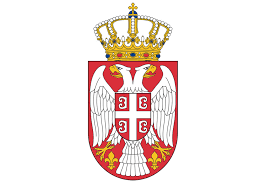 Република СрбијаБОРСКИ УПРАВНИ ОКРУГБрој: 914-401-21/2021-0321.04.2021.године             Б о рУГОВОР ЗА ЈАВНУ НАБАВКУ БР. 2/2021 –набавка добара -  рачунарска опремаЗакључен дана 21. априла 2021. године, између:БОРСКОГ УПРАВНОГ ОКРУГА, Бор, у ул. Моше Пијаде бр. 19, ПИБ 104190208, матични број 17649957, КРТ код Управе за трезор 840-1620-21, кога заступа мр Владимир Станковић, начелник ( у даљем тексту Купац)ПУЛС СИСТЕМ ДОО, Пирот, , ул. Драгошева ТЦ Солитер 1/6-II, ПИБ 100355800, матични број 17049267, текући рачун 170-30013223000-81 Уни кредит банка, ког заступа Татјана Марковић (у даљем тексту Продавац)Члан 1.Продавац продаје Купцу, а Купац купује рачунарску опрему по спецификацију у прилогу.Члан 2.Продавац се обавезује да робу, која мора бити стандардног квалитета, а у свему по приложеној спецификацији испоручи најкасније 5 (пет) дана након уплате, односно издавања и регистровања факуре. Број за регистацију фактуре је 41115. Рачун мора бити регистрован код Министарства финасија – Управе за трезор а преко Централног регистра фактура, како би Купац могао да изврши плаћање.Члан 3.Уговорне стране су се споразумеле да се пријем и продаја предмета продаје (рачунарске опреме по спецификацији) изврши у седишту Купца, у присуству овлашћених представника Купца и Продавца, у циљу провере квалитета и квантитета робе.Члан 4.Купац ће Продавцу исплатити  цену, по пријему регистроване фактуре, на рачун Продавца, износ назначен у понуди 719.550,00 са ПДВ-ом, односно 599.625,00 без ПДВ-а, у року од 45 дана на основу члана 4. Закона о роковима измирења новчаних обавеза у комерцијалним транскацијама ("Сл. Гласник РС", број 119/2012, 68/2015, 113/2017 i 91/2019).Члан 5.За све што није предвиђено овим Уговором, примењиваће се одредбе Закона о облигационим односима и добри пословни обичаји.Члан 6.Евентуалне спорове по овом Уговору, уговорне стране решаваће споразумно, а спорове које не реше споразумно решаваће Основни суд у Бору.Члан 7.Овај Уговор сачињен је у 4 истоветна примерка са важношћу оригинала, по 2 за сваку уговорну страну, а ступа на снагу даном потписивања.         ПРОДАВАЦ                                                                                 КУПАЦ     Пулс систем доо                                                             Начелник Борског управног             Пирот                                                                                            округа  Татјана Марковић                                                                мр Владимир Станковић